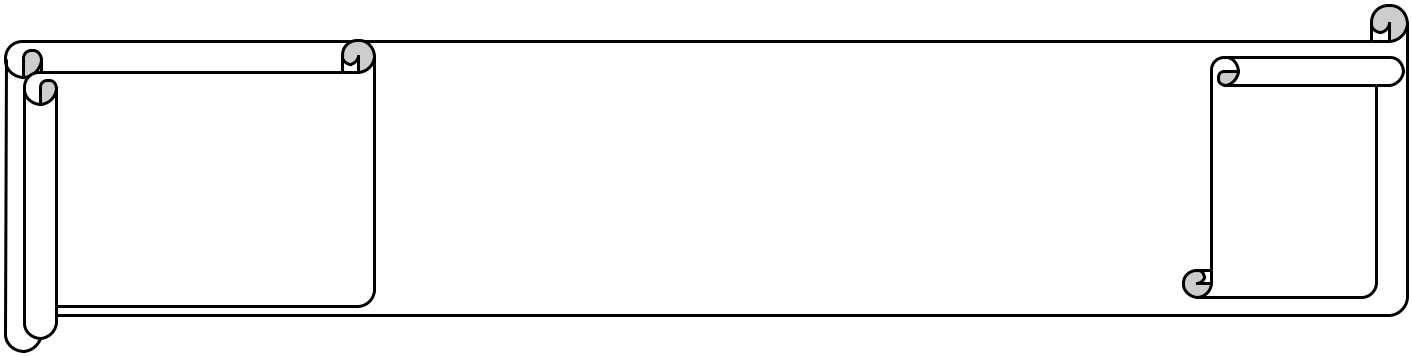 1)  Aşağıda Arapçası verilen kelimelerin Türkçe karşılıklarını yazınız. (51x2=03P)َكِثىرٌ:سُوقٌ:َحٌّي:ٌِّقط :ُكَرٌة :2)  Arapçası verilen metni tercüme ediniz.( 10 P)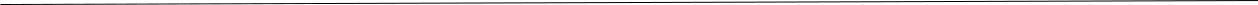 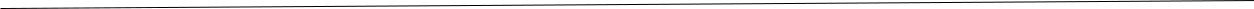 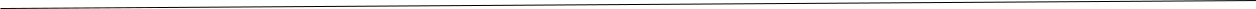 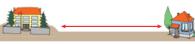 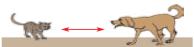 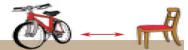 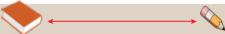 " edatlarını kullanarak َاْم " ve "هَْل" 4) Aşağıda parantez içinde verilmiş kelimeleri soru cümlesi oluşturunuz. ( 3x4=12P))َْانتَ – طَِالب )َْانتِ –مُعلِّم–) هُوَ– مُدِير-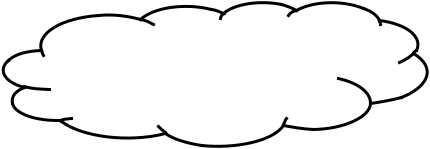 َفَتَح : Açtıهُوَِهيََنْحنُ 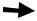 ANLAMI	FİİL ÇEKİMİَكَتبَ : Yazdıَْانتََْانتِ ََاناANLAMI	FİİL ÇEKİMİ7) Aşağıdaki cümleleri parantez içinde verilen zamirlere göre yeniden yazınız. (3x2=6P)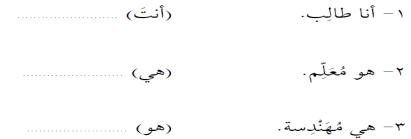  MUVAFFAKİYETLER DİLERİZ.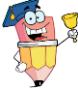 https://yazili-sorulari.com/ Adı:……………………….2021-2022 EĞİTİM ÖĞRETİM YILIAdı:……………………….2021-2022 EĞİTİM ÖĞRETİM YILISoyadı:………………….9.SINIF ARAPÇA DERSİSoyadı:………………….9.SINIF ARAPÇA DERSİ1.DÖNEM 1. YAZILINumarası:……….……Sınıfı:…………………….ٌَّْْنجارٌ:َّنجارٌ:َّنجارٌ:مُهَنِدس :نِدس :َّنجارٌ:َّنجارٌ:َّنجارٌ:ٌٌَ:عة :عة :َ:َجامََِجامَِغٌِّنىغٌِّنىٌٌٌْْة:صٌ:جة:ص:ِنَِّسيِنَِّسيَِديقَِديقَِديقٌٌَََحِديقة :حِديقة :حِديقة :خادِم :خادِم :خادِم :ٌٌٌََرجُلٌ :َرجُلٌ :َرجُلٌ :َُّسبَرة :َُّسبَرة :َُّسبَرة :َرجُلٌ :َرجُلٌ :َرجُلٌ :َََِّاْسِمى محمد. أنا طالب جديد في الثانوّية. وأنا طالبفي الصَّفِاْسِمى محمد. أنا طالب جديد في الثانوّية. وأنا طالبفي الصَّفِاْسِمى محمد. أنا طالب جديد في الثانوّية. وأنا طالبفي الصَّفِاْسِمى محمد. أنا طالب جديد في الثانوّية. وأنا طالبفي الصَّفِاْسِمى محمد. أنا طالب جديد في الثانوّية. وأنا طالبفي الصَّفِاْسِمى محمد. أنا طالب جديد في الثانوّية. وأنا طالبفي الصَّفِاْسِمى محمد. أنا طالب جديد في الثانوّية. وأنا طالبفي الصَّفِاْسِمى محمد. أنا طالب جديد في الثانوّية. وأنا طالبفي الصَّفََُّ  ََُِِِّ  ُْالتاسع/ج . أنا أحبّالتاسع/ج . أنا أحبّالتاسع/ج . أنا أحبّْالتاسع/ج . أنا أحبّالتاسع/ج . أنا أحبّالتاسع/ج . أنا أحبّمدرستي.َِ ََ“uygun ibareler ile doldurunuz ( 4x2=8P)َبِعيد َعْن – قريب ِمْن3 )  Aşağıdaki boşlukları ““uygun ibareler ile doldurunuz ( 4x2=8P)َبِعيد َعْن – قريب ِمْن3 )  Aşağıdaki boşlukları “َُِْاَلبْيت.....................اَلبْيت.....................الدَرَسة.ْ ََُّْالقِط.الكبُل ................القِط.َََُّّْالكْرِسيّالكْرِسيّ.................اادَّرَجِة.َََََََْْ َالقلم ....................القلم ....................الِكابُت .ََُُ– ْقرُصب – قطر ( .........................................................– ْقرُصب – قطر ( .........................................................– ْقرُصب – قطر ( .........................................................ُ–ِمصْر (–ِمصْر (تْرِياك–ِمصْر (–ِمصْر (َُآذْرَبيجَان – كَويت (..........................................................ان – كَويت (..........................................................َِ5)koyunuz. (5x2=10P) )َهذا – َهِذِه ( Verilen cümlelerin başına uygun işaret zamirinikoyunuz. (5x2=10P) )َهذا – َهِذِه ( Verilen cümlelerin başına uygun işaret zamirinikoyunuz. (5x2=10P) )َهذا – َهِذِه ( Verilen cümlelerin başına uygun işaret zamirini5)ََ________ ِمْمَحاةُ_________ قلم________ ِمْمَحاة________كَرة_________ َجامَِعةَْ_________ َجامَِعة________دَفترAşağıdaki mazi fiillerin verilen zamirlere göre muzari fiil çekimini yaparak kazandığıAşağıdaki mazi fiillerin verilen zamirlere göre muzari fiil çekimini yaparak kazandığıAşağıdaki mazi fiillerin verilen zamirlere göre muzari fiil çekimini yaparak kazandığı6)anlamı yazınız.(4x6=24P)